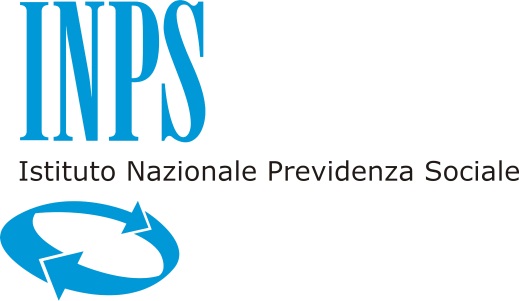 Direzione Regionale AbruzzoCoordinamento tecnico regionaleALLEGATO A – DICHIARAZIONE DI MANIFESTAZIONE DI INTERESSE Il sottoscritto: ________________________________________________ nato a: ___________________________ il ________________________ Residente a: _________________________ Provincia di ______________ Via/Piazza__________________________ n. ___________ in qualità di: (indicare la carica, anche sociale)    legale rappresentante  procuratore  altro (specificare: ___________________) dell’Operatore economico: ____________________________________ Codice fiscale ____________________ Partita Iva ______________________ con sede nel Comune di:___________________________ Provincia di ________________ Via/Piazza ______________________________________________ telefono: _____________________ fax: _________________________ Pec: ________________________ MANIFESTA L’INTERESSEad essere invitato a partecipare alla procedura di affidamento ai sensi dell’art.36 comma 2 del D.Lgs. n.50/2016 mediante RDO su piattaforma  CONSIP -  Me.P.A. per la “Fornitura e posa in opera di segnaletica informativa e direzionale ad uso di utenti interni ed esterni normodotati e/o con disabilità visive, presso l’immobile di proprietà dell’Istituto in L’AQUILA – Via Dei Giardini 2 destinato a DIREZIONE REGIONALE INPS PER L’ABRUZZO e DIREZIONE PROVINCIALE INPS DI L’AQUILA.   a tal fine, consapevole che in caso di dichiarazioni non veritiere verranno applicate le sanzioni penali previste e la decadenza dal beneficio ottenuto  (artt. 76 e 75 D.P.R. n° 445 del 28/12/2000), sotto la sua personale responsabilità, ai sensi degli artt. 46 e 47 del D.P.R. n. 445/2000, DICHIARA- di aver preso visione dell’avviso pubblico relativo alla procedura sopra descritta e di essere edotto su tutte le norme e condizioni in esso contenute;  - che l’impresa rappresentata possiede i requisiti di partecipazione alla presente procedura conformemente a quanto prescritto dall’avviso pubblico e di impegnarsi a dimostrarne il possesso in sede di presentazione delle offerte, ed in particolare di essere in possesso dei requisiti di cui all’art. 80 e 83 del DLgs. 50 del 18 aprile 2016 e di essere iscritto nel registro delle imprese della CCIAA di _______________________________________________ con attività esercitata relativa alla stessa tipologia oggetto di manifestazione di interesse, nonché di essere iscritto in MEPA;- di essere consapevole che con l’avviso pubblico di richiesta di manifestazioni di interesse non viene indetta alcuna procedura di affidamento concorsuale e non sono previste graduatorie di merito o attribuzione di punteggio, essendo l’indagine finalizzata alla individuazione di operatori economici e dunque la manifestazione di interesse da parte di operatori economici non determina l’instaurazione di posizioni giuridiche od obblighi negoziali.Il trattamento dei dati inviati dai soggetti interessati si svolgerà conformemente alle disposizioni contenute nel D.Lgs. 196/2003 e s.m.i. per finalità unicamente connesse alla procedura di affidamento considerata. Titolare del trattamento dei dati personali è l’INPS, Direzione Regionale Abruzzo, Via Alessandro Volta, 1 – L’Aquila.li ____________________ [firma digitale dell’Operatore] La presente dichiarazione dovrà essere compilata in ogni sua parte, successivamente acquisita in formato PDF e inviata via PEC previa apposizione della firma digitale dal legale rappresentante.